Education Director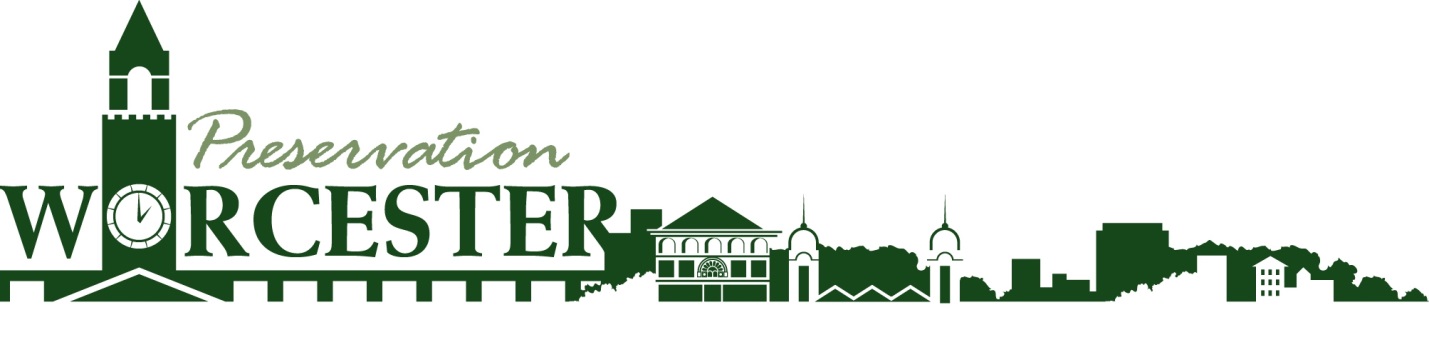 Part time – 24 hours per weekJob OverviewThe Education Director is responsible for all educational programs and research conducted by Preservation Worcester.  Those programs include school and adult programming – fieldtrips, walking tours, illustrated presentations, bus tours and scholarly research.  Responsibilities and DutiesCoordinates all education programs (scheduling, promotion, evaluation)Recruits and trains education docents, holds regular meetings docent meetings, and schedules and supervises docent work Conducts and supervises researchPrepares education grants, oversees education grant projects, completes follow-up requirements as directed by grantorAssists with organizational efforts as requested by the Executive DirectorQualificationsBA or above - preferably in a related field Direct education experience and or preservation experience preferred.Specific skills – public speaking, research, grant writing, computer skillsEnergetic and self-directedMust have driver’s license